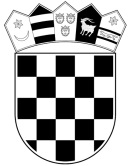           REPUBLIKA HRVATSKA     MINISTARSTVO PRAVOSUĐA I                        UPRAVE  UPRAVA ZA ZATVORSKI SUSTAV                  I PROBACIJU             Kaznionica u Požegi KLASA: 112-01/23-01/1134URBROJ: 514-10-05-04-01/01-23-02Požega, 11. listopad 2023.Na temelju članka 4., 11. i 12.  Uredbe o raspisivanju i provedbi javnog natječaja i internog oglasa u državnoj službi (Narodne novine, broj 78/17, 89/19), vezano uz raspisani Javni natječaj za prijam u državnu službu na neodređeno vrijeme u Ministarstvo pravosuđa i uprave, Upravu za zatvorski sustav i probaciju, Kaznionicu u Požegi, KLASA: 112-01/23-01/1134, URBROJ: 514-10-05-04-01/1/23-01 od 09. listopada 2023. godine, objavljen u „Narodnim novinama“, broj 118/23 od  11. listopada 2023. godine, objavljujemoOPIS POSLOVA, PODATKE O PLAĆI RADNOG MJESTA, SADRŽAJ I NAČIN TESTIRANJA TE PRAVNE IZVORE ZA PRIPREMU KANDIDATA ZA TESTIRANJEI. OPIS POSLOVA RADNOG MJESTA1. Strukovni učitelj – vodoinstalater-održava i nadzire ispravnost vodovodnih i kanalizacijskih instalacija i uređaja,-obavlja razne bravarske i strojobravarske poslove,-sudjeluje u radu timova tretmanskih skupina u ocjeni uspješnosti provedbe programa izvršavanja kazne, obavlja strukovnu izobrazbu i nadzire rad zatvorenika-obavlja i druge poslove po nalogu nadređenih.II. PODACI O PLAĆI RADNOG MJESTAPlaću radnog mjesta strukovni učitelj - vodoinstalater čini umnožak koeficijenta složenosti poslova radnog mjesta i osnovice za izračun plaće, uvećan za 0,5% za svaku navršenu godinu radnog staža propisano odredbom članka 144. stavka 2. Zakona o državnim službenicima (Narodne novine, br. 92/05, 142/06, 77/07, 107/07, 27/08, 34/11, 49/11, 150/11, 34/12, 49/12 - pročišćeni tekst, 37/13, 38/13, 1/15, 138/15, 61/17, 70/19, 98/19 i 141/22) i Uredbom o nazivima radnih mjesta i koeficijentima složenosti poslova u državnoj službi („Narodne novine“, broj: 37/01, 38/01, 71/01, 89/01, 112/01, 7/02, 17/03, 197/03, 21/04, 25/04, 66/05, 92/05, 131/05, 140/05, 11/07, 47/07, 109/07, 58/08, 32/09, 140/09, 21/10, 38/10, 77/10, 113/10, 22/11, 142/11, 31/12, 49/12, 60/12,  65/12, 78/12, 82/12, 100/12, 124/12, 140/12, 16/13, 25/13, 52/13, 96/13, 126/13, 2/14, 94/14, 140/14, 151/14, 76/15, 100/15, 71/18, 15/19, 73/19, 63/21,13/22, 139/22, 26/23, 87/23) te dodatak na osnovnu plaću za posebne uvjete rada u visini od 25% utvrđen je člankom 8. Uredbe o poslovima s posebnim uvjetima rada u državnoj službi (Narodne novine, broj 74/02, 58/08, 119/11,  33/13, 65/15 i 2/17).Osnovica za izračun plaće za državne službenike i namještenike utvrđena je Kolektivnim ugovorom za državne službenike i namještenike (Narodne novine, br. 56/2022) i Dodatkom I istog Kolektivnog ugovora („Narodne novine“ br. 127/22), te iznosi 902,08 eura bruto.Koeficijent složenosti poslova radnog mjesta strukovni učitelj – vodoinstalater je 0,921.III. SADRŽAJ I NAČIN TESTIRANJA Provjera znanja, sposobnosti i vještina kandidata te rezultata u dosadašnjem radu utvrđuje se putem testiranja i razgovora (intervjua) Komisije za provedbu javnog natječaja s kandidatima.Na testiranje se upućuju kandidati koji ispunjavaju formalne uvjete iz javnog natječaja, a čije su prijave pravodobne i potpune.Za radno mjesto strukovni učitelj-vodoinstalater testiranje se sastoji od provjere znanja, sposobnosti i vještina bitnih za obavljanje poslova radnog mjesta.Provjera znanja, sposobnosti i vještina bitnih za obavljanje poslova radnog mjesta vrednuje se bodovima od 0 do 10. Bodovi se mogu utvrditi decimalnim brojem, najviše na dvije decimale. Smatra se da je kandidat zadovoljio na provjeri znanja, sposobnosti i vještina, ako je na provedenoj provjeri dobio najmanje 5 bodova. Kandidat koji ne zadovolji na provedenoj provjeri ne može sudjelovati u daljnjem postupku.Na razgovor (intervju) pozvat će se 10 kandidata koji su ostvarili ukupno najviše bodova na testiranju. Ako je na testiranju zadovoljilo manje od 10 kandidata, na intervju će se pozvati svi kandidati koji su zadovoljili na testiranju.Komisija u razgovoru s kandidatima utvrđuje znanja, sposobnosti i vještine, interese, profesionalne ciljeve i motivaciju kandidata za rad u državnoj službi te rezultate ostvarene u njihovu dosadašnjem radu. Rezultati intervjua vrednuju se bodovima od 0 do 10. Smatra se da je kandidat zadovoljio na intervjuu ako je dobio najmanje 5 bodova. Nakon provedenog intervjua Komisija utvrđuje rang-listu kandidata prema ukupnom broju bodova ostvarenih na testiranju i intervjuu.IV. PRAVNI IZVORI ZA PRIPREMU KANDIDATA ZA TESTIRANJE1. Radno mjesto strukovni učitelj – vodoinstalater:      - Zakon o izvršavanju kazne zatvora („Narodne novine“, br. 14/2021) Glave od II – IV i Glava XII Pravilnik o radu i raspolaganju novcem zatvorenika („Narodne novine“ broj: 67/22)Kaznionica u Požegi